Meeting Minutes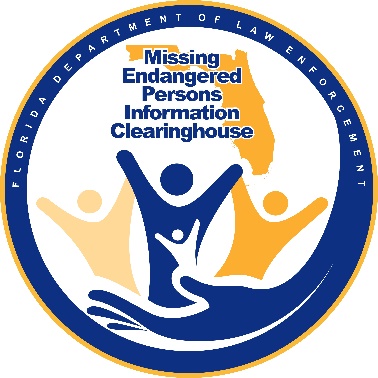 FDLE: Ashley Bullard, Jon Roddenberry, ASAC Chad Brown, Brendie Hawkins, Megan Bohnenberger, PPA Peter Warren, Kathy Cutler, Alexis Snell, Inspector Chad Hoffman, Deputy General Counsel Jeff DamblyBOARD: Dan Campbell, Assistant Chief Antonio Gilliam, Emmy Kyllonen, David Brand, Stephanie White, Honorable Walt McNeil, Jessica Janasiewicz, Karen Mazzola, Brian Moore, Brian Moore, Hilary Sessions, Dr. Kim Spence, Mark Young, Terri Lynn, Tawana Spann, Joe Butler, AUSA Frank Williams, AD HOC BOARD:Julie Collins, Mr. Travis PaulkWelcomeRoll CallMember NewsNew Board member: Larry SmallWorked closely with MEPIC as DCF Liaison; recently promoted within DCF New Board member: Joe ButlerFather of Jabez Spann and working on podcast to bring light to missing children issuesNew President of PTA in July 2022, Carolyn Nelson GoedertApprove 3/2022 Meeting MinutesVote to approve; minutes approved (Chief Gilliam and Brian Moore)Action ItemsFDLE – Provide running list of conferences mentioned by the Board during meetingsBoard Members – Those writing Newsletter articles please submit drafts to Ashley Bullard ASAP and before next AB meetingAgenda ItemsFoundation Website UpdatesASAC Brown issued PSA regarding alerts, which is on Foundation websiteThis PSA is also being released on social media in late May, on National Missing Children’s Day.This can be shared by Board members and others as wellFMCD page addedNew feature allowing RSVP via the websiteFMCD postcard invitationQR code will ideally drive traffic to website; traffic is tracked so we will see if there is an increaseAll invitees will receive a postcard; missing person families will also receive a letterConference(Family Cafe) cannot waive $2,000 exhibit fee for FDLEDr. Spence will be going, and may be able to speak on our behalf to have it waived in future.  Does any member know of a conference in the next 6-8 months?DCF, Child Protective Settlement conference August 31- Sept 2., will check with leadership regarding fee.Florida Department of Juvenile Justice – Restoring Hope event, Dr. Gomez has slot reserved for MEPIC to speak on missing children, October 25th-26th.  Terri Lynn: Bloodhounds may be able to come to these events if scheduling permitsFASRO Conference in July – MEPIC and DARE are on the scheduleFDLE is prepared with materials for conferences and has a running list of conferences mentioned in meetings, which will be provided during meetings in futureCenter for Autism and Related Disabilities Conference in Orlando in January - Dr. Spence will inquire if FDLE can speak to attendees, families from all over Florida. They would likely also love for bloodhounds to come. ICAC and CART conferences in Orlando, December 12-14 2022 Safety Fairs FDLE is attending are posted on FMCDF website; we can look into posting conferences as well.(break 34:00-39:00)NewsletterTawana Spann wants to interview Board members for her podcast.Florida Sunshine Law allows communication between Board members outside meetings as long as it isn’t about Board businessAshley Bullard will ensure Ms. Spann and Chairperson Campbell have each other’s contact information Chairperson Campbell has an interview possibility to speak with Ms. Spann. Members who are writing articles: submit drafts to Ashley Bullard ASAP and before next Board meetingNomination FormsNew Award CategoryAt Foundation meeting 4/20, Foundation agreed to pay expenses for award category up to two people and $800Criteria for new award are intended to broaden the scope of what qualifies; almost any activity that assists combating missing persons issues, whether performed by human or animal, qualifies. Award will be used as a backup and will not be advertisedSuggestion of Good Samaritan as a title; the Board will table decision on title for June meetingSchool Bus Driver form has had language removed; does the Board wish to vote on whether to apply this change uniformly across all forms?Chairperson Campbell moves to leave forms as is. Terri Lynn seconds the motion. Vote taken and passed.CART UpdateWorking with APCO; they will host a webinar between FDLE and NCMEC1,000 attendees expectedExpect an increase in engagement nationwide regarding missing child alerts following thisIAED, which supplies software to dispatchers nationwide and internationally, will implement new Autism protocols into their software. MEPIC UpdatePreparing for Purple Alerts July 1, 2022These have the potential to be high volume, comparable to Silver AlertsAmber Alert led to direct recovery of a four-year-old boy in Taylor County Adjournment June in-person meeting will be Friday, June 10th, 8:30 AM – 4:00 PMCurrently confirming Staybridge as the locationVirtual meeting May 19th is canceled by agreement of BoardMark Young motions to adjourn; Stephanie White seconds; motion passes. 